	A&P Review for Nursing students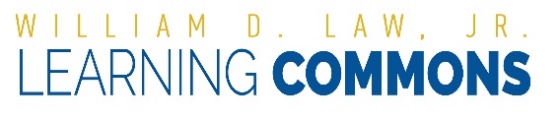  The Cardiac System Worksheet 2: Cardiac PhysiologyThe worksheet below is adapted fromFundamentals of Anatomy and Physiology (9th Ed) by Martinin at alHuman Anatomy and Physiology Lab Manual (9th Ed) by Marieb and MitchellWhat are the 2 types of cardiac muscle cells involved in a normal heartbeat?_______________________________________________________________________________________________________________________________________________________________________________________________________________________________________What does the term ‘autorhythmicity’?_______________________________________________________________________________________________________________________________________________________________________________________________________________________________________Match the terms on the left with the numbers in the figure for the components of the conducting system in the heart.Bundle branchesInternodal pathwaysAtrioventricular (AV) bundleSinoatrial (SA) nodePurkinje fibersAV bundle (bundle of His)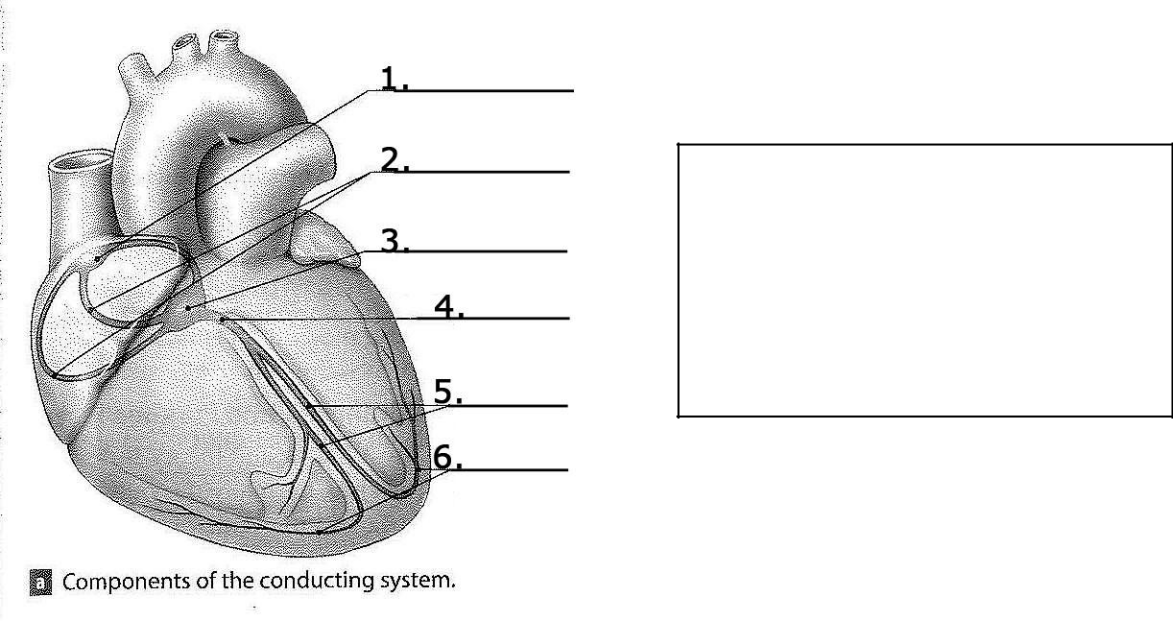 4.	Referring to the graph below, describe the pacemaker potential.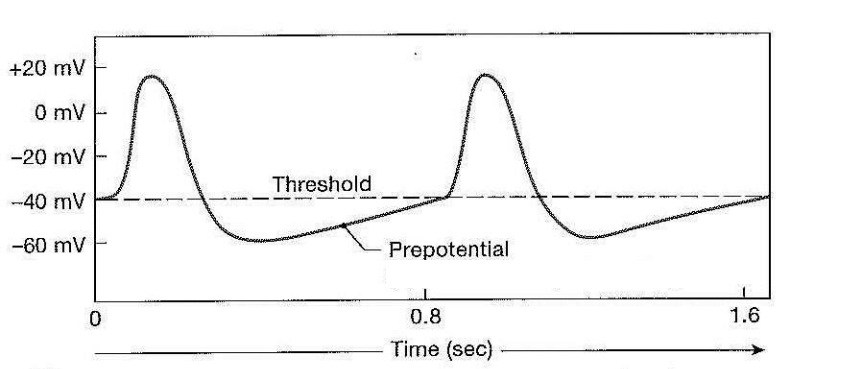 1Developed by The Learning Commons at Tallahassee Community College	A&P Review for Nursing students The Cardiac System Worksheet 2: Cardiac Physiology_______________________________________________________________________________________________________________________________________________________________________________________________________________________________________Describe the pathway for impulse conduction through the heart; you may use the diagram below to indicate the pathway.____________________________________________________________________________________________________________________________________________________________________________________________________________________________________________________________________________________________________________________________________________________________________________________________________________________________________________________________________________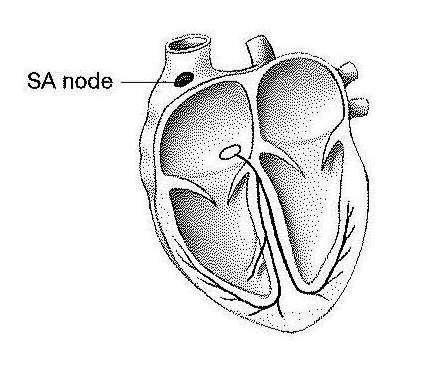 2Developed by The Learning Commons at Tallahassee Community College	A&P Review for Nursing students The Cardiac System Worksheet 2: Cardiac PhysiologyWhat is an electrocardiogram (ECG or EKG)?_______________________________________________________________________________________________________________________________________________________________________________________________________________________________________Describe the events depicted on the cardiogram: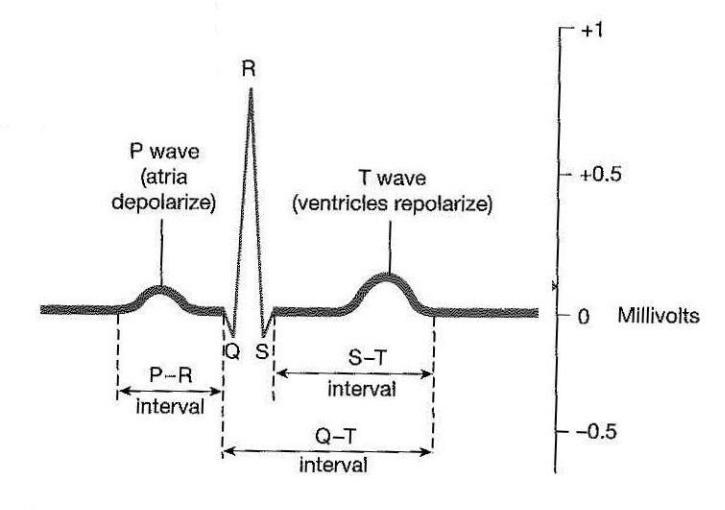 _______________________________________________________________________________________________________________________________________________________________________________________________________________________________________8.	Describe the phases of the Cardiac Cycle.3Developed by The Learning Commons at Tallahassee Community College